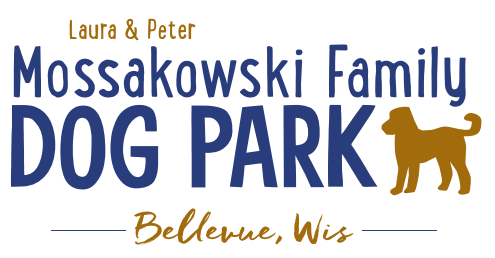 Laura and Peter Mossakowski Family Dog Park, LTD Committee MeetingDate & Location: October 23rd, 2019 @ 9:15amat Laura Mossakowski LLC (2555 Continental Dr.; Green Bay, 54311)Meeting Began: 9:20aIn attendance: Laura Mossakowski, Paul Theys, Jennie WertelSecretary Report:   Approval of Septemberminutes:Laura, PaulTreasurer Report:Current Balance: $25,358.79 ($50,730.13total with Village Account)Village Account Update:Village Known outstanding bills include:Outstanding Bills: Mr. Doody Pet Waste Service, Robert E Lee Incoming Donations:Poochies and Pints eventCommunity Fundraising:  Grant Writing – Updates	Packers Grant Submitted and has been assigned to a committee member for processing and follow up2020 Summer Pup Olympics (Running Topic) – Look at Josten Park due to construction at the Dog Park	Vendors, and beverages in addition to the return of the bounce house and other family activities	Tentative Date: June 27th, 2020	Revise layout to watch flow and keep vendors up front?	Jump Around Bounce Houses – out of Appleton (just would need someone to staff it)	Booth vendors – with activity can have reduced fee??Off leash area in tree area or back field area – volunteers to help watch but owners also needed to stay in area with themDock Dogs?Memorial fundraisers – small gardens, rocks and other structures, plaques, benches, etc.	A few hydrants to be installed and plaques made	Looking to price memorial stones to use either on the ground or on a structureOld Business:Construction & Maintenance Updates:Permits needed for running water/sewer under road– obtainedLooking to rebid project soonCoordinating with Owen for Eagle Scout Project- completedLooking to solidify plans for water fountain(s)Phase II+ Planning (running topic): *Water Bubbler with human and dog faucet (no sanitary sewer at this time)Est: $20-30,000 (based on where hook-up allows)	Water meter location TBD based on ongoing planningWhen pouring concrete next consider adding a few slabs for future hydrant installationNext Meeting Dates:November 20th, 2019 (9:15am at Laura Mossakowski LLC; 2555 Continental Dr., Green Bay)	*December date only planned if needed, meetings will resume in January 2020New Business: Mark introduced new DOT grant that must be applied for by Bellevue/Allouez by December 2019 – consider for bridge, boardwalk, etc – 90% co-pay award	Mark can help provide some info but the village needs to submit the infoWebsite help has decided to step away – look to find another individual to help Social Media Volunteers – Touch base to give an updateAmazon Charity List –can list items such as poop bags, trees, agility equipment, shade tents, event items, shade/entrance structures, etc.Meeting Adjourned:10:40a